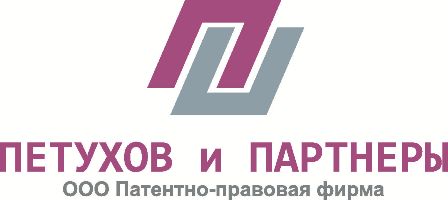 Полный спектр услуг в сфере охраны и защиты правна объекты интеллектуальной собственности (в РФ и за рубежом):проверка охраноспособности торговых марокрегистрация товарных знаков, наименований мест происхождения товаровпроведение патентного поиска, патентных исследований, в т.ч. на патентную чистотупатентование изобретений, полезных моделейпатентование промышленных образцоврегистрация программ для ЭВМ и баз данныхрегистрация и депонирование объектов авторских правоформление ноу-хаусоставление и регистрация лицензионных договоров, договоров коммерческой концессиипредставительство в Палате по патентным спорампредставительство в  суде,  Федеральной антимонопольной службе патентоведческие экспертизы, экспертные заключениядругие услуги (по согласованию с заказчиком)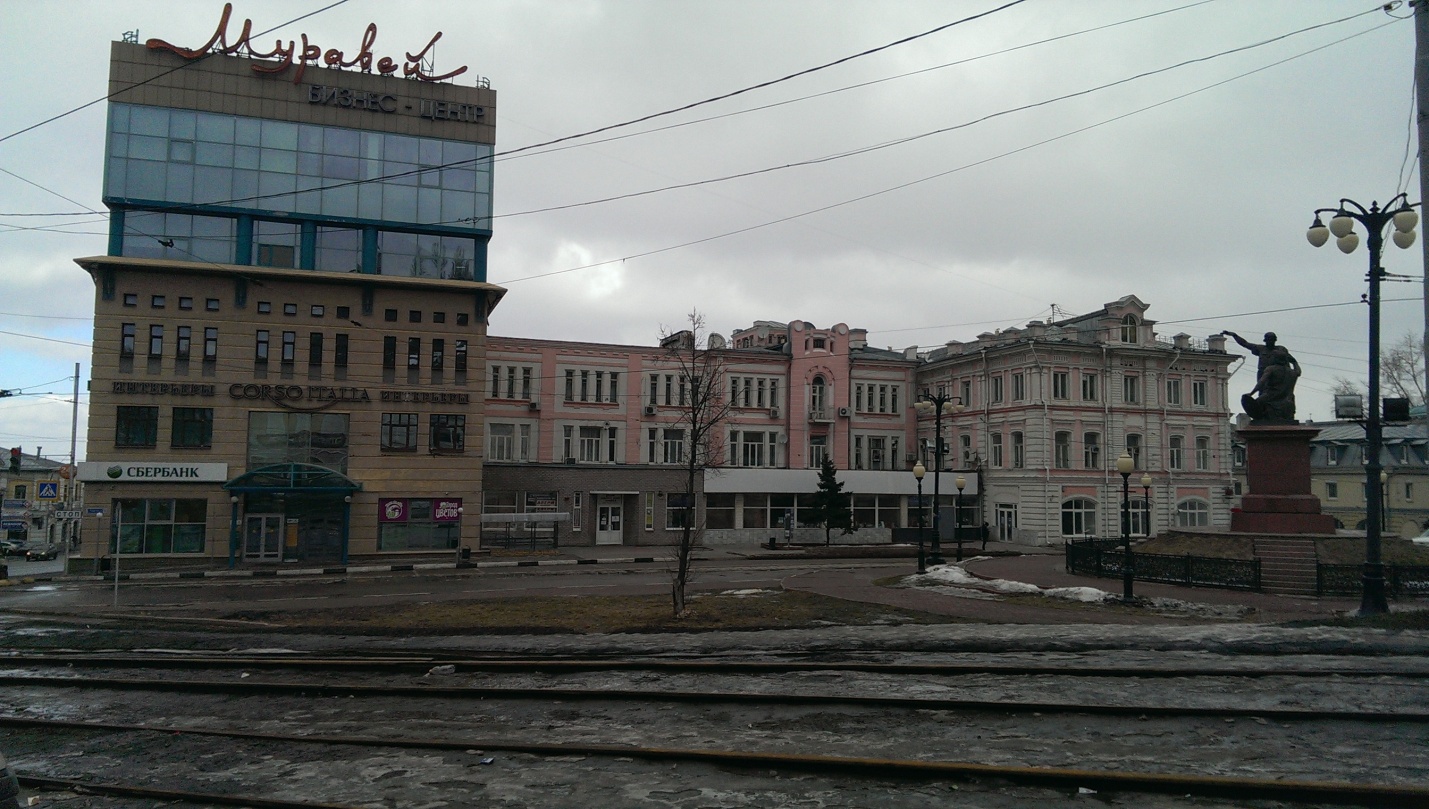 Деловой центр «Рождественский»:  г.Н.Новгород,  ул.Рождественская, 13Полное наименование:     Общество с ограниченной ответственностью Патентно-правовая фирма "Петухов и Партнеры"Адрес юридический: 	        603106, г. Нижний Новгород, ул.Н.Сусловой, 11/2-31Адрес почтовый: 	            603106, г. Нижний Новгород, а/я 15